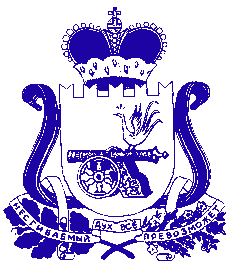 ФИНАНСОВОЕ УПРАВЛЕНИЕ АДМИНИСТРАЦИИ МУНИЦИПАЛЬНОГО ОБРАЗОВАНИЯ «ДЕМИДОВСКИЙ РАЙОН» СМОЛЕНСКОЙ ОБЛАСТИПРИКАЗот 18.08.2017  № 73О внесении изменений в Порядок применения бюджетной классификации Российской Федерации в части, относящейся к местному бюджету Внести в Порядок применения бюджетной классификации Российской Федерации в части, относящейся к местному бюджету, утвержденный приказом Финансового управления Администрации муниципального образования «Демидовский район» Смоленской области от 20.12.2016 №106 (в ред. от 27.01.2017 №3, от 17.03.2017 №10, от 23.03.2017 №17, от 19.04.2017 №21,от 24.05.2017 №38, от 19.06.2017 №49, от 18.07.2017 №60), следующие изменения:Раздел  3. «Направления расходов, увязываемые с программными (непрограммными) статьями целевых статей расходов местного бюджета» дополнить направлениями расходов следующего содержания:«81750 Улучшение обеспечения населения качественными услугами теплоснабжения, водоснабжения, водоотведенияS1750 Улучшение обеспечения населения качественными услугами теплоснабжения, водоснабжения, водоотведения за счет местного бюджетаПо данному направлению расходов отражаются расходы местного бюджета на софинансирование к субсидии из областного бюджета на улучшение обеспечения населения качественными услугами теплоснабжения, водоснабжения, водоотведения за счет местного бюджета».Приложение к Порядку применения бюджетной классификации Российской Федерации в части, относящейся к местному бюджету, «Перечень и коды целевых статей расходов местного бюджета», дополнить строками следующего содержания:Настоящий приказ вступает в силу со дня подписания.«10 Я 01 81750Улучшение обеспечения населения качественными услугами теплоснабжения, водоснабжения, водоотведения  10 Я 01 S1750Улучшение обеспечения населения качественными услугами теплоснабжения, водоснабжения, водоотведения за счет местного бюджета  10 Я 02 00160Расходы на обеспечение деятельности полномочий муниципального образования».И.о. начальника Финансового управления Администрации муниципального образования  «Демидовский район» Смоленской области      И.Н. Лабовкина